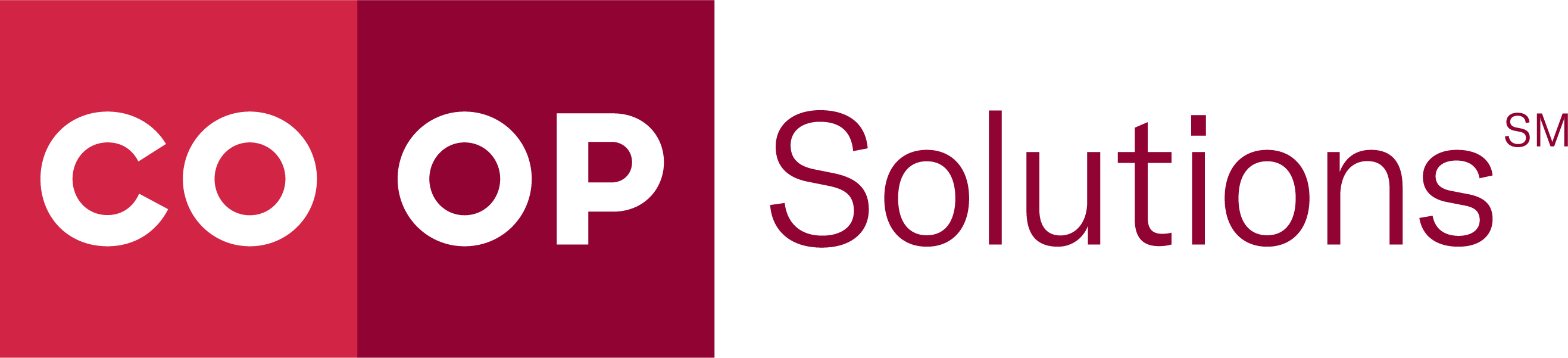 Ezra Eckhardt of STCU AppointedTo Co-op Solutions Board of DirectorsService to Country, Community and the Credit Union Movement Characterizes Eckhardt’s CareerFor Release on February 13, 2023: RANCHO CUCAMONGA, California – Ezra Eckhardt, President/CEO of STCU of Spokane, Washington, has been appointed to the Board of Directors of Co-op Solutions by a unanimous vote of the directors.“I want to congratulate and welcome Ezra on his appointment to the Co-op Board,” said Joan Opp, Chairperson of Co-op, and President/CEO of Stanford FCU. “Ezra has a unique record of service to our country, the credit union movement and the Spokane Community. We are looking forward to his contributions to the oversight of Co-op, where he will be a strong advocate not only for the credit unions and members of the Northwest, but in every market the company serves.”Eckhardt is a native of Spokane and became President/CEO of STCU in January 2018. A Distinguished Graduate of the U.S. Military Academy at West Point, Ezra served six years in the U.S. Army, including supporting operations in Rwanda, Bosnia and Liberia, and as a Company Commander at Fort Benning, Georgia. Following his military service, Ezra held management posts for Honeywell and Microsoft. He was President and Chief Operating Officer of Sterling Bank when it merged in 2014 with Umpqua Bank, where he became Executive Vice President of Operations.STCU (stcu.org) has been a long-term partner of Co-op, utilizing a wide variety of the tools, technology and services available within the Co-op digital payments ecosystem. The credit union also has been closely associated with the development of Co-op fintech innovations as a frequent beta tester and participant in the Co-op Co-creation Council client program.“It is an honor to join the distinguished group of credit union leaders on the Co-op Board,” said Eckhardt. “This is a great opportunity to help further Co-op’s vision of creating world-class digital payment capabilities that enable credit unions to compete now and in the future.”In addition to Opp and Eckhardt, Co-op’s Board includes Jackie Buchanan, Genisys FCU; Bob Falk, Purdue FCU; Theresa Mann, NASA FCU; Todd Marksberry, Canvas CU; Greg Mitchell, First Tech FCU; Ricky Otey, Partners FCU; Rudy Pereira, Premier America CU; and Harold Roundtree, UNCLE CU. For more information, visit coop.org.About Co-op Solutions
Co-op Solutions is the market-leading financial technology platform whose mission is to connect credit unions to the technology, strategic partnership and scale they need to best serve their members now and into the future. Co-op partners with credit unions to unlock their potential so they can compete; does the hard work of innovation, creating a one-stop opportunity to help credit unions grow; and offers knowledge and expertise in a world where everything must be integrated. For more information, visit coop.org. 
Contact:Bill Prichard, APR, Director, Public RelationsCo-op Solutions(909) 532-9416Bill.Prichard@coop.org
-####-